RA-19主席S. Pastukh无线电通信全会（RA-19）
2019年10月21-25日，埃及沙姆沙伊赫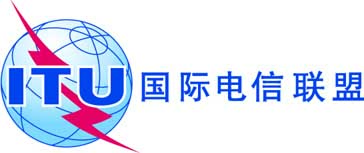 全体会议文件 RA19/PLEN/83-C全体会议2019年10月31日全体会议原文：英文无线电通信全会
第5次全体会议的摘要报告无线电通信全会
第5次全体会议的摘要报告2019年10月24日（星期四）15:45-18:452019年10月24日（星期四）15:45-18:45文件1会议开幕-2批准议程ADM/273审议第4委员会的输出文件介绍了PLEN/57号文件，该文件包含了ITU-R第[ROLEOFITU-RFORBS]号新决议草案 – 无线电通信部门在电视、声音和多媒体广播现有发展中发挥的作用。未有人提出意见，该文件获得通过。PLEN/58号文件涉及两份输入文件，建议了与智能交通系统和RSTT有关的新决议。有人提议，更适当的做法是请第5研究组更新第205/5号课题，并考虑是否有必要制定一项ITU-R决议草案，然后在四年周期内提交全会审议。应该考虑是否有必要利用提交本次会议的文稿起草一份有关RSTT的新课题或新决议。会议同意采取该行动。PLEN/60号文件涉及第59号决议的修订草案。建议从标题和整个文档中删除调谐范围。然而，案文出现在决议和脚注中，因此保留了这一概念。还介绍了其他变化，包括对“考虑到”部分的修改。最后，“责成”主任开发一个网站来访问ENG数据库。会议同意不修改与固定和移动广播有关的脚注。做出这些修改后，该文件获得批准。PLEN/29号文件涉及一项可能制定的、电气或电子设备无意产生的电磁能量所带来潜在影响的新课题草案。全会建议请各国主管部门直接向第1和第3研究组提交文稿，以修订相关现有课题。PLEN/57, 58, 604审议第5委员会的输出文件PLEN/62、64和65号文件提议废止ITU-R第43、35和34号决议。会议同意废止这些决议。PLEN/59、61、66、67和68号文件载有对现行ITU-R决议的编辑性更新。未有人提出意见，该文件获得通过。PLEN/59, 61, 62, 64, 65, 66, 67, 685第5研究组主席的报告及该组提交的文件第5研究组主席介绍了他关于研究组上一个周期活动情况的报告。伊朗伊斯兰共和国请工作组主席尽可能以类似的格式编写报告。该主管部门还认为M.1036-5建议书不应提交全会审议，而应在第5研究组和5D工作组的常规活动下研究处理。伊朗伊斯兰共和国还要求涉及WRC议项的研究组避免同时并行批准建议草案，即工作文件不应立即成为建议草案，无论如何都应在达成共识后进行。第5/1002、1003和1004号文件中的材料将由秘书处处理，形成新的第4号决议。 载有M.585建议书修订草案的第5/1005号文件以及涉及M.1174建议书修订草案的第5/1006号文件，是建议会议通过的引证归并建议书。会议对此表示同意。第5/1007号文件载有M.[AMRD]新建议书草案，该建议书涉及工作在156-162.05 MHz频段的自主水上无线电设备的技术特性。会议同意批准该文件。5/1008号文件载有关于22.5-22.9 GHz频率范围内用于共用和兼容性研究的移动业务系统接收机特性和保护标准的M.[MS-RXCHAR-28]新建议书草案。根据法国主管部门的建议，会议记录增加了以下案文：“有人提议在ITU-R M.[MS-RXCHAR-28]新建议书草案中增加案文，说明需要进一步研究该建议书所述移动业务系统特性的短期干扰标准。然而，有人指出，无线电通信全会在技术方面并不具备讨论和解决这些系统的干扰保护标准相关技术问题的能力。此外，这个问题在性质上可能更广泛，包括第5研究组职权范围内的移动、航空移动、水上和无线电导航业务等多种地面无线电业务。因此，RA-19做出结论，对于第5研究组而言，进一步审查与这些地面无线电业务的保护标准有关的技术方面可能是有用的；包括酌情调研这些业务的短期和长期保护标准值的可能性。” 5/1001, 1002, 1003, 1004, 1005, 1006, 1007, 10086第4研究组主席的报告及该组提交的文件第4研究组主席介绍了这份涉及该研究组在上一个研究组周期内所开展活动的报告。4/1002、1003和1004号文件中的内容将由秘书处进行处理，形成新的第4号决议。4/1001, 1002, 1003, 10047第1研究组主席的报告及该组提交的文件1/1002、1003和1004号文件中的内容将由秘书处进行处理，形成新的第4号决议。1/1001, 1002, 1003, 10048第3研究组主席的报告及该组提交的文件第3研究组主席介绍了这份涉及该研究组在上一个研究组周期内所开展活动的报告。伊朗伊斯兰共和国主管部门指出，第3研究组的工作由富有奉献精神的科学家、专家和专业人员开展，他们服务于无线电通信界和全世界。该组的工作对于各研究组筹备WRC的工作至关重要。需要在无线电通信界的文献中载明，无线电通信全会真诚感激并感谢第3研究组这些专家们的奉献和付出。3/1002、1003和1004号文件中的内容将由秘书处进行处理，形成新的第4号决议。3/1001, 1002(Rev.1), 1003, 10049第6研究组主席的报告及该组提交的文件6/1002(Rev.1)、1003和1004号文件中的内容将由秘书处进行处理，形成新的第4号决议。6/1001, 1002(Rev.1), 1003, 100410其它事宜韩国主管部门请无线电通信局向下一届无线电通信全会提供各研究组副主席实际的参会比率。伊朗伊斯兰共和国主管部门支持该建议，也要求确定这些副主席所发挥的作用。会议同意请主任向下一届全会提交前述统计数据。主席宣布，下一次会议将于10月24日（星期四）召开，并于18:45宣布会议结束。 主席宣布，下一次会议将于10月24日（星期四）召开，并于18:45宣布会议结束。 